Essay WritingWhatever type of text you are asked to write, you need to ask yourself:What is the purpose of this text?Who is the audience for this text?What is the structure of this text?How is the essay structured? The essay comprises the following:Introduction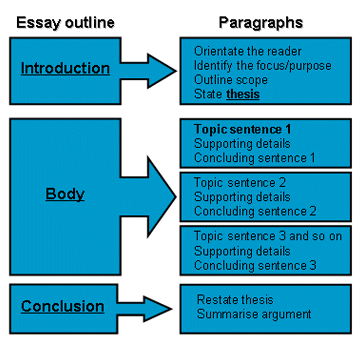 BodyConclusionThe function of the introduction is to:introduce the general topicprovide background which puts the topic in a broader contextindicate the importance of an issueidentify something that the reader does not knowstate the position that the author will argueprovide an overview of what is to comeexplain how the discussion is organiseddefine important terms used in the essayThe body of the essay:develops the position presented in the introductionis divided into a number of sections, each dealing with an argument or part of an argumentcomprises different paragraphs and is clearly linked to the overall positionhas paragraphs that are clearly linked togetherhas topic sentences that are expanded with evidence and justification from researchcomprises quotes, paraphrases and summaries from your research that are referenced according to the referencing convention of your schoolThe Conclusion:restates the position that has been presented in the introductionsummarises the major arguments supporting the positiondoes not include any new points that were not raised or discussed in the bodyconcludes with a final sentence linking the essay back to the wider contextSource adapted from: Brick, J 2011, Academic culture: a student’s guide to studying at university, 2nd edn, Macmillan, Australia.